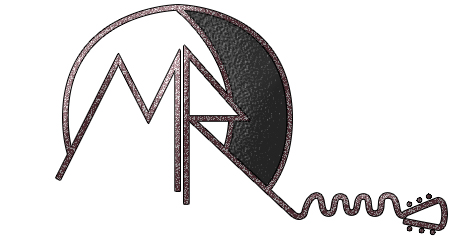 Nous sommes 4 musiciens :Manu : Guitare, ChantAudrey : ChantThomas : Basse, ChantJulien : Batterie, ChantCatering :Eau fraîche, biscuits & fruits en loge.Repas équilibrés.Prévoir une matrice LR pour enregistrement.Contact : Manu 06 75 03 92 45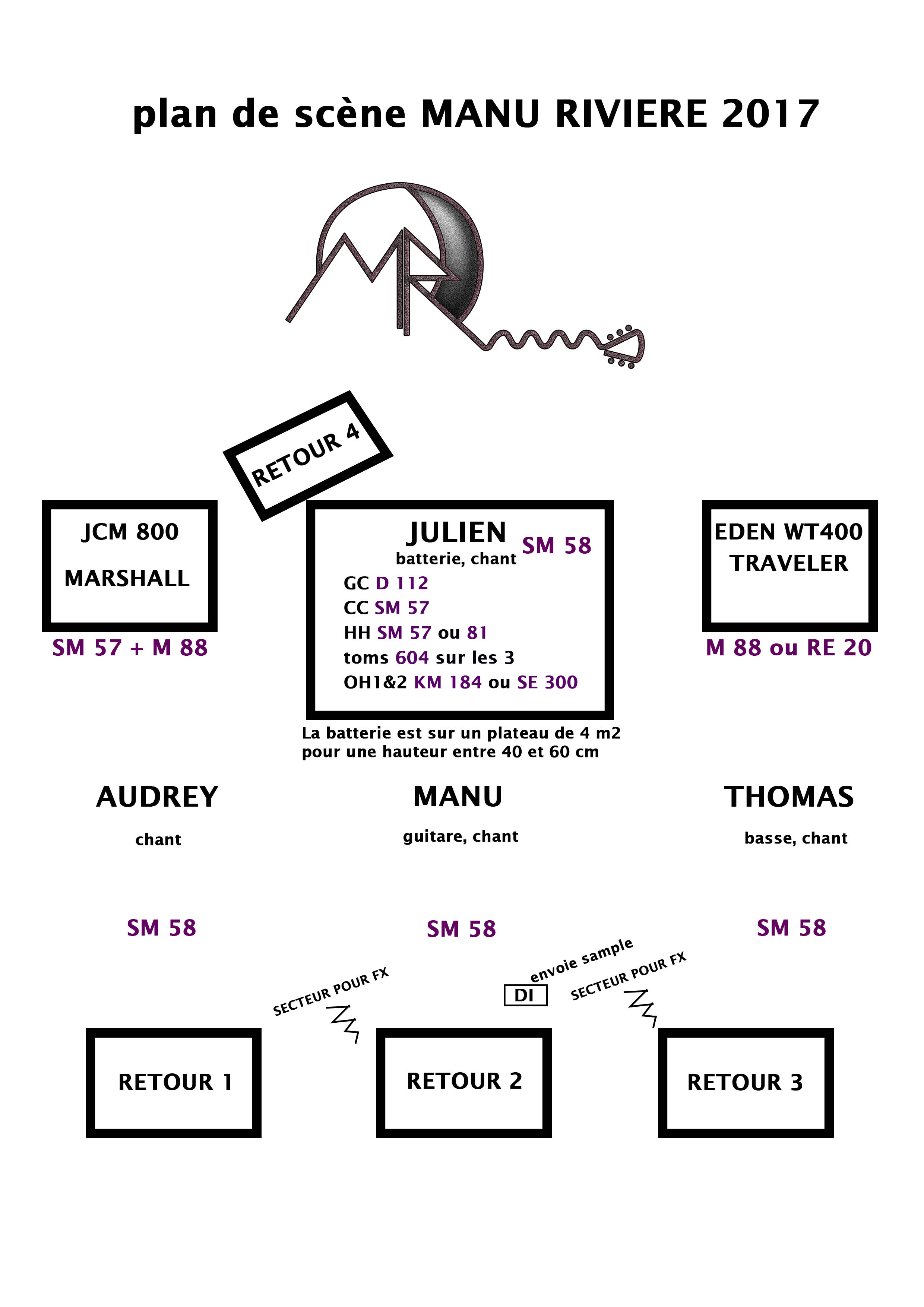 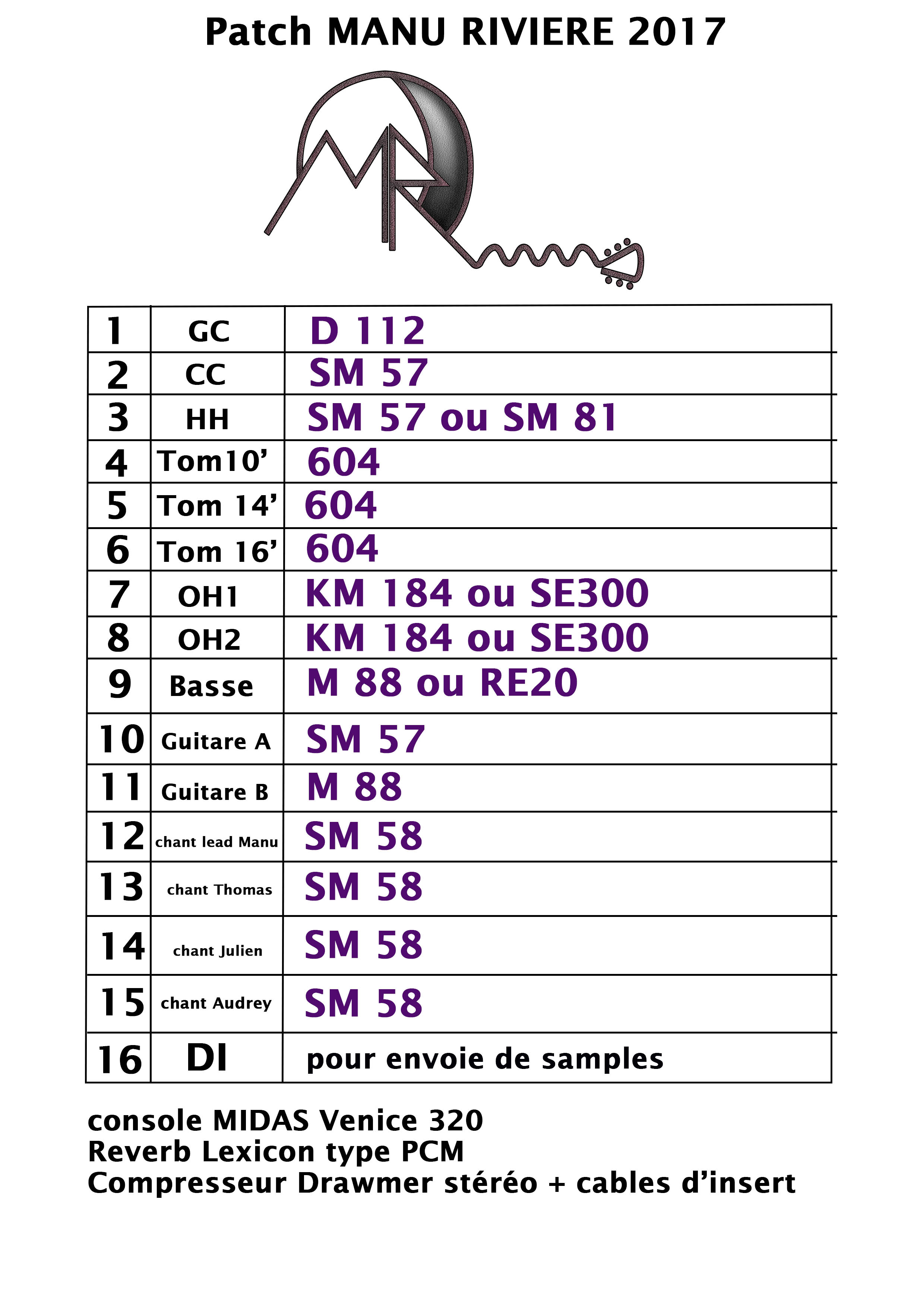 